ESCOLA: 	NOME: 	ANO E TURMA: _____________ NÚMERO: _______ DATA: 	PROFESSOR(A): 	Matemática – 6º ano – 4º bimestre1. No último fim de semana, Fábio participou de uma competição de triatlo. Nessa modalidade esportiva,
o atleta disputa provas de natação, ciclismo e corrida. Observe no quadro a seguir o percurso de cada prova e o tempo de Fábio em cada uma.Dados obtidos por Fábio.a) Qual foi o tempo total de Fábio nas três provas?b) Quantos metros ele percorreu no total?2. Aline é a responsável técnica pela construção de uma residência. Ela está calculando a massa de concreto que será usada para cobrir a laje com uma camada de 5 cm de concreto. Observe a figura abaixo.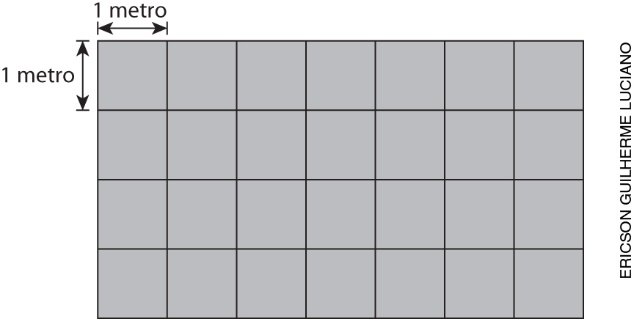 Se para cada metro quadrado da laje serão usados 125 kg de concreto, quantos quilogramas de concreto serão necessários para cobrir toda a laje?(    ) a) 500 kg (    ) b) 875 kg(    ) c) 1 450 kg(    ) d) 3 500 kg3. Observe o volume dos dois blocos representados abaixo.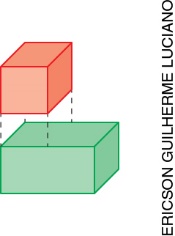 Agora, com base nos blocos acima, assinale a alternativa que representa o maior volume.(    ) a)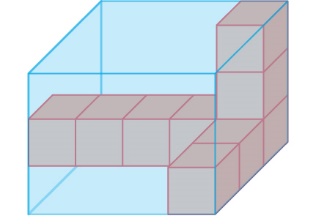 (    ) b)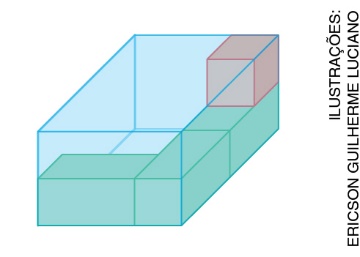 (    ) c)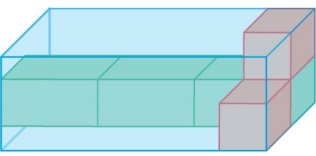 (    ) d)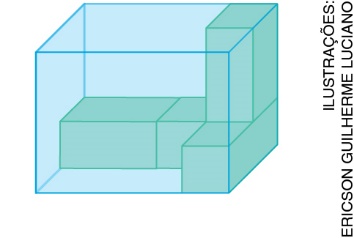 4. Observe a planta baixa de uma residência.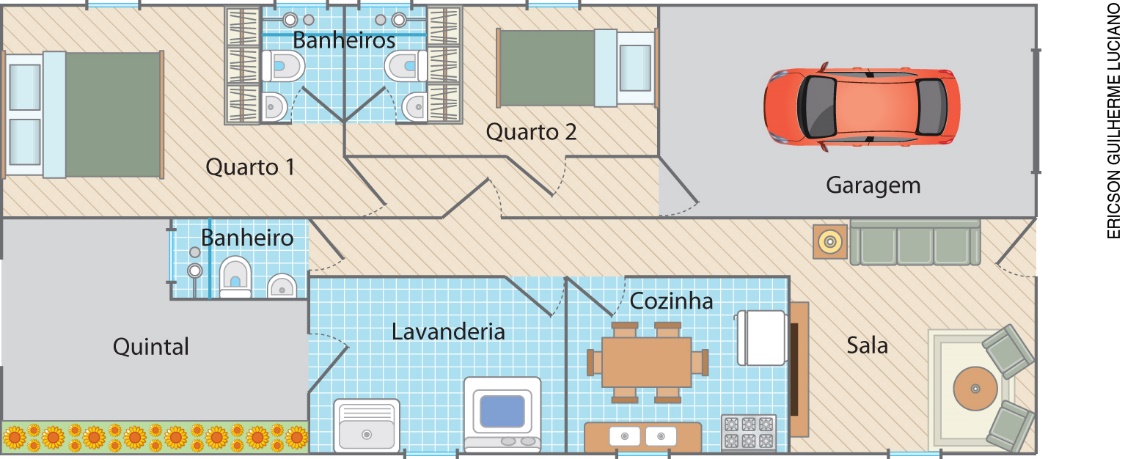 Se uma pessoa entrar pela porta da sala, atravessar a sala, seguir em frente pelo corredor e entrar na primeira porta à direita e, depois, na porta à esquerda, em qual cômodo da residência essa pessoa chegará?(    ) a) cozinha(    ) b) lavanderia(    ) c) quarto 1(    ) d) quarto 25. Observe a representação de um quadrado de 4 cm de lado e sua redução com 2 cm de lado.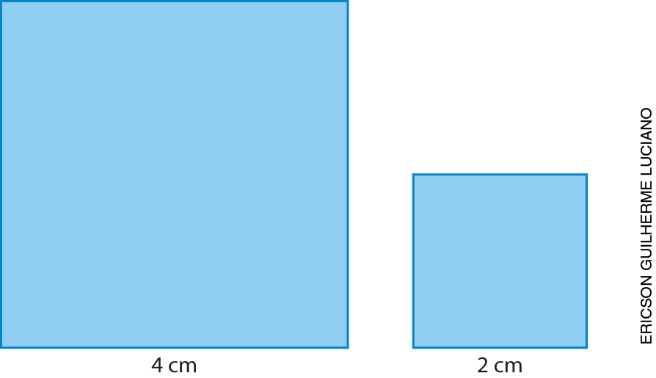 Qual das afirmações sobre a área e o perímetro de um quadrado é verdadeira?(    ) a) Se o perímetro de um quadrado for dobrado, sua área também será dobrada.(    ) b) A área e o perímetro de um quadrado não se alteram ao ampliá-lo ou reduzi-lo.(    ) c) Ao dobrar a medida dos lados de um quadrado, a área do quadrado também dobra.(    ) d) Ao dividir a medida dos lados de um quadrado pela metade, seu perímetro também se reduz pela metade.6. Pedro colocou 5 bolinhas de mesmo tamanho e de mesma massa em uma urna. Eram 3 bolinhas azuis
e 2 bolinhas vermelhas. Qual é a probabilidade de Pedro retirar, sem olhar, uma bolinha da urna e ela ser azul? Responda usando um número na forma de fração, na forma decimal e na forma de porcentagem.__________________________________________________________________________________________________________________________________________________________________________________________________________________________________________________________________7. O Instituto Brasileiro de Geografia e Estatística (IBGE) fez, em 2016, uma pesquisa sobre alguns assuntos relativos ao esporte. Veja abaixo o gráfico com dados sobre instalações esportivas em alguns estados do Brasil.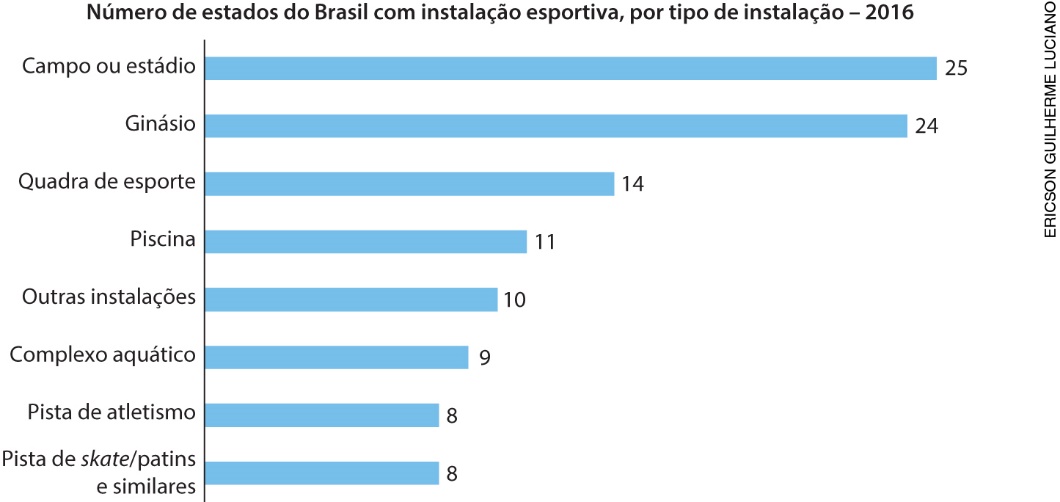 Fonte: IBGE. Diretoria de Pesquisas, Coordenação de População e Indicadores Sociais, Pesquisa de Informações Básicas Estaduais 2016. Disponível em: <https://biblioteca.ibge.gov.br/visualizacao/livros/liv100411.pdf>. Acesso em: 30 jul. 2018.Quantos campos ou estádios, quadras de esporte e piscinas a pesquisa apontou nos estados pesquisados?__________________________________________________________________________________________________________________________________________________________________________________________________________________________________________________________________8. A água é usada no Brasil para diferentes finalidades. Veja no gráfico abaixo os principais usos da água e a quantidade de metros cúbicos captados por segundo para cada atividade.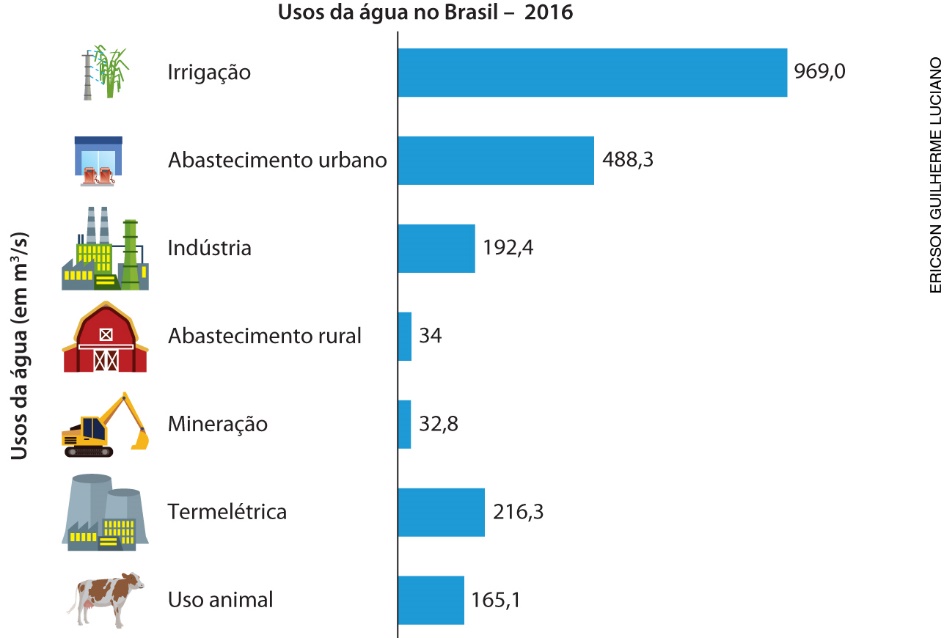 Fonte: Agência Nacional de Águas (Brasil). Conjuntura dos recursos hídricos no Brasil 2017: relatório pleno/Agência Nacional de Águas.
Brasília: ANA, 2017. Disponível em: <http://conjuntura.ana.gov.br/static/media/conjuntura_completo.27432e70.pdf>. Acesso em: 30 jul. 2018.De acordo com o gráfico, assinale a alternativa verdadeira.(    ) a) O abastecimento urbano é a atividade que exige a maior quantidade de água. (    ) b) O uso de água no abastecimento rural e o uso de água na mineração juntos superam o uso de água destinado aos animais.(    ) c) Entre as atividades pesquisadas, a mineração é a que exige a menor captação de água por segundo.(    ) d) As usinas termelétricas utilizam menos água que a indústria para seu funcionamento.9. Os alunos do 6o ano B vão fazer uma pesquisa com os moradores do bairro da escola para saber se eles separam o lixo para a coleta seletiva.Qual das perguntas abaixo é a mais adequada para os alunos fazerem aos entrevistados e atingirem o objetivo da pesquisa?(    ) a) Para descartar o lixo de sua residência, é feita a limpeza do material reciclado?(    ) b) Em sua residência, o lixo é separado para a coleta seletiva?(    ) c) O material reciclável do lixo de sua residência é separado do lixo orgânico?(    ) d) O lixo produzido na sua residência é descartado em alguma cooperativa de reciclagem?10. Vinícius está lendo um livro de ficção. Nesse livro, existe uma comunidade organizada da seguinte maneira:Os Pilous são os governantes da comunidade, e somente os Antraus podem conversar com eles.
Qualquer assunto dos Lovans e Tambus deve ser levado aos Antraus. Os Lovans são responsáveis pelos Voins e os Tambus são responsáveis pelos Apoas.Qual é o esquema que representa a organização dessa comunidade?(    ) a)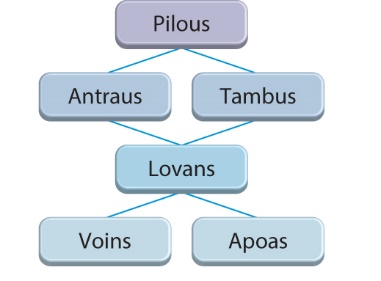 (    ) b)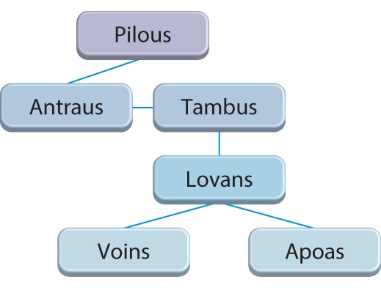 (    ) c)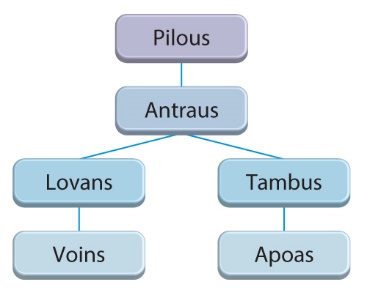 (    ) d)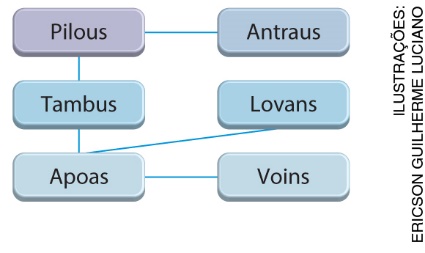 ProvaExtensão do percursoTempo de FábioNatação1,5 km00:32:28Ciclismo40 km00:59:15Corrida10 km00:35:51